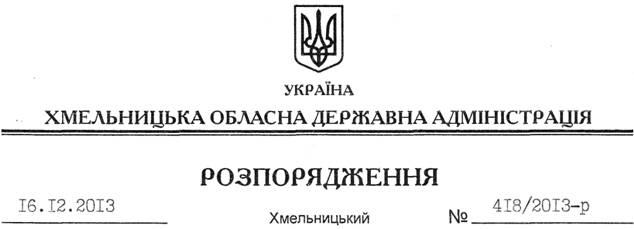 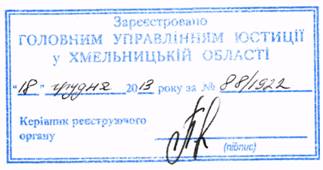 На підставі статті 6 Закону України “Про місцеві державні адміністрації”, статей 31, 72 Лісового кодексу України, з метою раціонального використання та забезпечення відтворення відновлювальних природних ресурсів області:1. Встановити ліміти на спеціальне використання лісових ресурсів при заготівлі другорядних лісових матеріалів на території області на 2013 рік, що додаються.2. Це розпорядження набирає чинності з моменту його державної реєстрації у Головному управлінні юстиції в області, але не раніше дня його оприлюднення.3. Контроль за виконанням цього розпорядження покласти на заступника голови облдержадміністрації В.Галищука.Голова адміністрації									В.ЯдухаПро встановлення лімітів на спеціальне використання лісових ресурсів при заготівлі другорядних лісових матеріалів на 2013 рік у Хмельницькій області